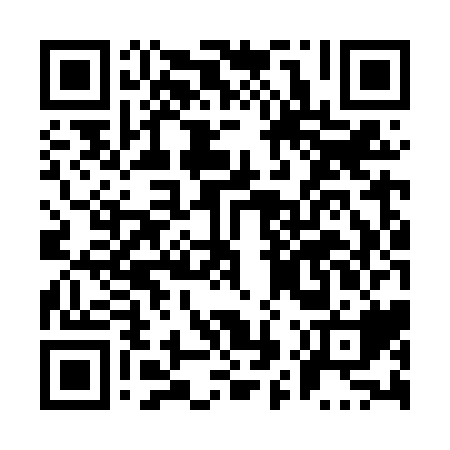 Ramadan times for Caniapiscau, Quebec, CanadaMon 11 Mar 2024 - Wed 10 Apr 2024High Latitude Method: Angle Based RulePrayer Calculation Method: Islamic Society of North AmericaAsar Calculation Method: HanafiPrayer times provided by https://www.salahtimes.comDateDayFajrSuhurSunriseDhuhrAsrIftarMaghribIsha11Mon5:245:247:0312:494:376:376:378:1612Tue5:215:217:0112:494:396:396:398:1813Wed5:195:196:5812:494:406:416:418:2114Thu5:165:166:5612:494:426:436:438:2315Fri5:135:136:5312:484:436:456:458:2516Sat5:115:116:5112:484:456:476:478:2717Sun5:085:086:4812:484:476:496:498:2918Mon5:055:056:4612:474:486:516:518:3119Tue5:025:026:4312:474:506:536:538:3420Wed4:594:596:4012:474:516:546:548:3621Thu4:574:576:3812:474:536:566:568:3822Fri4:544:546:3512:464:546:586:588:4023Sat4:514:516:3312:464:567:007:008:4324Sun4:484:486:3012:464:577:027:028:4525Mon4:454:456:2812:454:597:047:048:4726Tue4:424:426:2512:455:007:067:068:5027Wed4:394:396:2312:455:027:087:088:5228Thu4:364:366:2012:455:037:107:108:5429Fri4:334:336:1812:445:057:127:128:5730Sat4:304:306:1512:445:067:147:148:5931Sun4:274:276:1312:445:087:167:169:011Mon4:244:246:1012:435:097:187:189:042Tue4:214:216:0712:435:117:207:209:063Wed4:184:186:0512:435:127:227:229:094Thu4:154:156:0212:425:137:247:249:115Fri4:124:126:0012:425:157:257:259:146Sat4:094:095:5712:425:167:277:279:177Sun4:064:065:5512:425:187:297:299:198Mon4:024:025:5212:415:197:317:319:229Tue3:593:595:5012:415:207:337:339:2510Wed3:563:565:4712:415:227:357:359:27